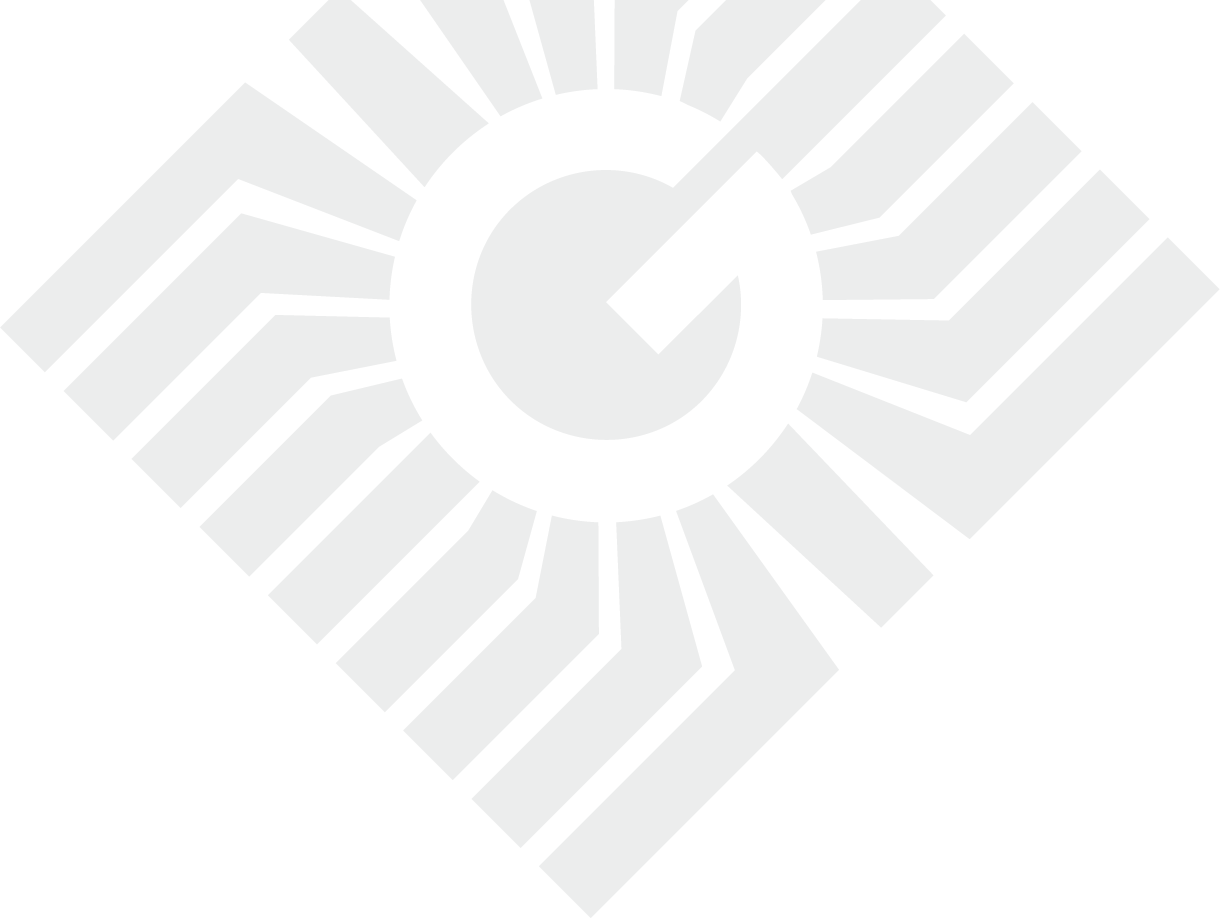 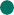 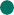 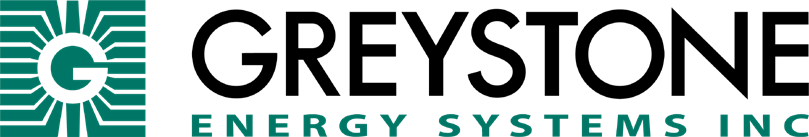 ROOM CO2 SENSORCERMC SeriesThe CERMC series uses a highly accurate and reliable nondispersive infrared (NDIR) sensor in an attractive, low-profile enclosure to monitor ambient CO2 levels for room applications. The compact dual wavelength CO2 sensor achieves excellent performance characteristics, including high accuracy and low power consumption to ensure stable long term operation. The CERMC features both 4-20 mA and voltage outputs (0-5 / 0-10 Vdc) for simple integration into any building automation system for the improvement of energy savings and to assure good indoor air quality. The device is also available with an optional resistive temperature sensor.PRODUCT HIGHLIGHTSDual wavelength Nondispersive Infrared sensorSelectable outputsOptional temperature sensorSPECIFICATIONSDESCRIPTIONENGINEERING SPECCO2 SensorDual nondispersive infrared (NDIR)0-2000 ppmSENSOR ACCURACY± (0 ppm + 3% of )DEPENDENCYRESPONSE TIMEseconds ()WARM-UP TIME1 minuteSENSOR COVERAGE AREA100 m2 (1000 ft2) typicalSENSOR LIFE SPAN> yearsPOWER SUPPLY24 Vdc ± % or 24 Vac ± 10% (non-isolated half-wave rectified)CURRENT CONSUMPTION (4-20 MA OUTPUT)80 mA max @ 24 Vdc, 160 mA max @ 24 VacPROTECTION CIRCUITRYReverse voltage and transient protectedOUTPUT SIGNAL TYPE4-20 mA, 0-5 or 0-10 Vdc (field selectable)CURRENT DRIVE CAPABILITY600Ω max @ 24 VdcVOLTAGE DRIVE CAPABILITY10KΩ minOPERATING CONDITIONS0 - 50°C (- 122°F), 0-%RH non-condensingSTORAGE CONDITIONS-- 70°C (-- 158°F), 0-%RH non-condensingOPTIONAL TEMPERATURE SENSORSee belowENCLOSURE MATERIALABS, WhiteENCLOSURE DIMENSION84 x 119 x 29 mm (3.3 x 4.7 x 1.15”)ENCLOSURE PROTECTIONIP30WIRINGScrew terminal block (14 - 22 AWG)APPROVALSCE, RoHSCOUNTRY OF ORIGINCanadaSensor CodeTemperature Sensor DescriptionAccuracy02100Ω Platinum, IEC 751, 385 alpha, 2 wire, Class B± 0.3 °C (± 0.54 °F) @ 0 °C (32 °F)051,801 Ω NTC thermistor± 0.5 °C (± 0.9 °F) @ -20 - 50 °C (-4 - 122 °F)063,000 Ω NTC thermistor± 0.2 °C (± 0.36 °F) @ 0 - 70 °C (32 - 158 °F)0710,000 Ω (type 3) NTC thermistor± 0.2 °C (± 0.36 °F) @ 0 - 70 °C (32 - 158 °F)082.252 KΩ NTC thermistor± 0.2 °C (± 0.36 °F) @ 0 - 70 °C (32 - 158 °F)121000Ω Platinum, IEC 751, 385 alpha, 2-wire, Class B± 0.3 °C (± 0.54 °F) @ 0 °C (32 °F)131000Ω Nickel, DIN 43760, 2-wire, Class B± 0.4 °C (± 0.72 °F) @ 0 °C (32 °F)1410,000 Ω (Type 3) NTC thermistor c/w 11 KΩ shunt± 0.2 °C (± 0.36 °F) @ 0 - 70 °C (32 - 158 °F)2020,000 Ω NTC thermistor± 0.2 °C (± 0.36 °F) @ 0 - 70 °C (32 - 158 °F)2410,000 Ω (Type 2) NTC thermistor± 0.2 °C (± 0.36 °F) @ 0 - 70 °C (32 - 158 °F)5910,000 Ω NTC thermistor± 1% @ 25°C (77°F), β25/85 = 3435 ± 1%